Datos Personales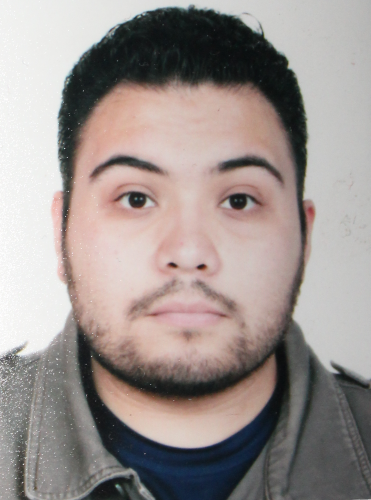 Nombre: Luis Alberto Luján LópezRFC: LULL-900522-TB4Dirección:  calle calle 4ta pte 905, Delicias ChihuahuaE Mail: luis.alberto.lujan.lopez@gmail.comTeléfono fijo: (639)474.0479 Teléfono móvil: (614)112.2185Datos Académicos.Maestría: Facultad de Ciencias Agrícolas y forestales (UACH) Ma. En Agronegocios Estadía profesional en la Universidad Politécnica de Valencia: Valencia España (2018)Licenciatura: Lic. Comunicación Gráfica; Escuela ESCOGRAF  Preparatoria: Escuela Preparatoria por Cooperación Activo 20–30. Técnico en Informática. 2005 – 2008. Cd Delicias Chihuahua.Secundaria: Escuela Secundaria Federal Leyes de Reforma. 2002–2005. Cd Delicias Chihuahua Experiencia Laboral Diseñador y Editor en COSEIN (Consultoría en seguridad industrial) ACTUALEditor y Camarógrafo en SIPROTEL Asesor telefónico en ATEL (atención a clientes TELCEL) Diseñador Editorial en el periódico La Crónica Chihuahua.Diseñador Digital en NeoXPublicityDiseñador Digital  en la campaña electoral, para la Candidata Diana Carnero. (Freelance)Editor de Video promocional para el Instituto Tecnológico de Delicias (Freelance)Diseñador Digital en laboratorio de dispositivos móviles en el Instituto Tecnológico de ChihuahuaDiseño Digital para empresa Ticket Viaje (Freelance)Atención a clientes en farmacia La única.Cursos de Actualización: CIDER VIRTUAL (En curso actualmente)Estadía profesional en la Universidad Politécnica de Valencia (Valencia España)Diplomado en taller de Motion Tracking en Nuke X Diplomado en taller de animación en ICloneSolid Works intermedio, en el Instituto Tecnológico de DeliciasFlash, en el Instituto Tecnológico de DeliciasTaller de Flash, en el Instituto Tecnológico de Chihuahua (ITCH)Diplomado en Ingles en el Instituto Bilingüe Michigan, Cd Delicias ChihuahuaFortalecimiento OrganizacionalCapacidades y Aplicaciones TécnicasComunicación Verbal y Atención a Clientes Cálculo de proyecciones estadísticasEdición de Audio y VideoDesarrollo de proyectos en animación 3DDibujo ArtísticoDiseño editorialFotografía Artística y Edición de imágenes Narrativa y RedacciónImpartición de clasesSoftware Conferencias y eventos académicosIV FORO DE EXPECTATIVAS AGROALIMENTARIAS 201750 Aniversario Facultad de Ciencias Agrícolas y Forestales UACH 20 pasos para emprender un negocio exitosoÁreas  de desempeño a posible impartición de clases.Recomendaciones.Lic. Jose Alfonso Muñoz Carrazco  director@cosein.net Ing. Alberto Pacheco. Profesor investigador del  ITCH http://apacheco.itch.edu.mxMaestra Guadalupe Gómez Cruz  gpegc1013@gmail.comPh.D, Baldomero Segura  bsegura@upvnet.upv.esLic. Manuel Tintori. Profesor de Escograf:manuel.tintori@facebook.comLic. Isis Yadira Jurado Peña, Profesora de Escograf: isis.jurado@facebook.comLic. Edgar Payan:  payanomnia@gmail.comJOSE RIOS DGZ (neoxpublicity@gmail.com)Lic. Jorge Ramirez    jorgeramirezcomunica@gmail.comElías Castillo eliasticketcenter@gmail.comSony VegasOfficeClip StudioLight RoomAdobe AfterEffectsSPSSRAdobe PhotoshopAdobe Light RoomAutodesk MayaSolid WorksBlenderCorel DrawCinema 4DAdobe PremiereUnity3DFL StudioNuke X ZBrushAdobe FlashIn DesingSaiDiseño gráfico Gral.Fotografía PublicitaríaLectura y RedacciónDiseño EditorialDibujo e IlustraciónDiseño de cartel publicitarioGuión de TV y RadioMercadotecnia Marketing Digital / Realidad AumentadaProbabilidad y EstadísticaCiencias básicasFísica I Informática